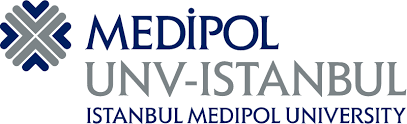 T.C.ISTANBUL MEDIPOL UNIVERSITYINTERNATIONAL SCHOOL OF MEDICINE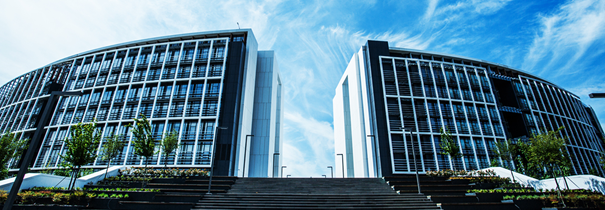 OBSTETRICS AND GYNECOLOGY CLERKSHIP GUIDE2021 - 2022OBSTETRICS AND GYNECOLOGY CLERKSHIP GUIDECLERKSHIP DESCRIPTIONObstetrics and Gynecology Phase IV: Students will be given a total of 40 hours of theoretical courses during the semester. Students will be allowed to observe and participate to all examinations, implementations in the outpatient clinic, maternity ward, and operating room. Attendance and participation in practical studies and clinical training are mandatory during the clerkship. To take the final exam, it is mandatory to attend at least 80% of the theoretical courses. Students with more absenteeism are not taken to the exam due to the regulation.THE AIM OF THE OBSTETRICS AND GYNECOLOGY CLERKSHIPTo teach theoretical information about normal and abnormal pregnancy follow-up, normal and abnormal birth patterns, pregnancy-related complications, their diagnosis, and treatment approaches; benign and malign diseases of the female genital system; diagnosis and treatment approaches of these; physiological and pathological conditions of the menstrual cycle; types of diagnosis and treatment of infertility; about screening, diagnosis and treatment of contraception and gynecological malignancies.Learning Methods:Theoretical Course (Online- Face to Face)Case-Based PresentationsPresentationsClinical training/Outpatient clinic/Operating Room/Labor Room TrainingPractical Training on MannequinTHE LEARNING OBJECTIVES OF OBSTETRICS AND GYNECOLOGY CLERKSHIP RELATED LEARNING OBJECTIVES WITH PROGRAM QUALIFICATIONS AND KEY ROLESCORE EDUCATION PROGRAM TABLE FOR WOMEN'S DISEASES AND MATERNITY CLERKSHIP Fundamental Practices of Medicine in Obstetrics and Gynecology ClerkshipMeasurement-Assessment Methods of Obstetrics and Gynecology Clerkship At the end of each clerkship, for measurement and assessment, theoretical and practical exams will be organized according to the level of importance within the scope of CEP. At the end of the clerkship, theoretical exam (multiple choice questions) and practical exam (on the mannequin) will be held. The clerkship grade will be given by taking the average of both exams.CALCULATION OF CLERKSHIP SUCCESS RATINGRECOMMENDED RESOURCES FOR OBSTETRICS AND GYNECOLOGY CLERKSHIPWilliams Obstetrics, Nobel Medical BookstoresWilliams Gynecology, Third Edition by Barbara L.  Hoffman, John O Schorge, Karen D Bradshaw, Lisa M.  Halvorson, Joseph I.  Schaffer, Marlene M.  CortonCURRENT Diagnosis & Treatment: Obstetrics & Gynecology, 11e Alan H. DeCherney, Lauren Nathan, Neri Laufer, Ashley S. RomanEducation PeriodYear IVClerkship Duration5 weeksTraining PlaceMedipol Mega University HospitalInstructors• Prof. Dr. Huriye Ayşe Parlakgümüs• Assoc. Prof. Dr. Başak Kaya • Dr. Emine Zeynep Yılmaz The Head Instructor• Prof. Dr. Huriye Ayşe ParlakgümüsCourse NameLearning Objective of the Theoretical / Practical part of the CourseDuration (hour)Ectopic pregnancies Recognizes the disease.1Ectopic pregnancies Sorts differential diagnoses.1Ectopic pregnancies Selects the patients to be referred to the obstetrics and gynecology department.1Ectopic pregnancies Describes possible locations and symptoms.1Ectopic pregnancies Describes the implantation mechanism.1Ectopic pregnancies Recalls beta hCG physiology.1Ectopic pregnancies Choses imaging methods for diagnosis.1Ectopic pregnancies Knows treatment and its alternatives.1Ectopic pregnancies Remembers the possibility of recurrence.1Pelvic Infections Knows the definition, etiology, risk factors and diagnostic methods.1Pelvic Infections Defines short- and long-term sequelae.1Pelvic Infections Knows diagnostic criteria.1Pelvic Infections Knows treatment options.1Pelvic Infections Knows the hospitalization criteria.1Diagnosis and Treatment of Premature Rupture of the MembranesDescribes premature birth.1Diagnosis and Treatment of Premature Rupture of the MembranesLists risk factors.1Diagnosis and Treatment of Premature Rupture of the MembranesKnows maternal and fetal infection.1Diagnosis and Treatment of Premature Rupture of the MembranesEvaluates fetal well-being.1Diagnosis and Treatment of Premature Rupture of the MembranesDetermines the time of birth.1Diagnosis and Treatment of Premature Rupture of the MembranesSorts treatment options.1Diagnosis and Treatment of Premature Rupture of the MembranesKnows criteria for starting tocolysis treatment.1Urinary incontinenceDefines urinary incontinence.1Urinary incontinenceKnows the types of urinary incontinence.1Urinary incontinenceLists complaints related urinary incontinence.1Urinary incontinenceKnows the management of urinary incontinence.1Multiple Pregnancies Knows the incidence of multiple pregnancies.1Multiple Pregnancies Lists the risk factors for multiple pregnancies.1Multiple Pregnancies Knows the differences of monozygotic and dizygotic pregnancies.1Multiple Pregnancies Knows that the zygosity is determined by first trimester ultrasound. 1Multiple Pregnancies Defines the maternal and fetal risks of multiple pregnancies and knows the precautions to be taken.1Multiple Pregnancies Knows that multiple pregnancies should be referred to secondary or tertiary hospitals. 1Obstetric history taking, Examination and Diagnostic MethodsCan obtain obstetric history.1Obstetric history taking, Examination and Diagnostic MethodsCan perform routine obstetric examination.1Obstetric history taking, Examination and Diagnostic MethodsKnows about basic diagnostic methods.1Endometrial HyperplasiaRecalls the anatomy and histology of the uterus.1Endometrial HyperplasiaIdentifies endometrial pathologies.1Endometrial HyperplasiaKnows the etiology and signs and symptoms of endometrial hyperplasia.1Endometrial HyperplasiaKnows about the diagnostic methods and treatment options of the disease.1Pre-malignant Diseases of Cervix, Vulva, Vagina, Lists precancerous lesions of the cervix, vagina, and vulva.1Pre-malignant Diseases of Cervix, Vulva, Vagina, Can make differential diagnosis.1Pre-malignant Diseases of Cervix, Vulva, Vagina, Knows the risk factors.1Pre-malignant Diseases of Cervix, Vulva, Vagina, Remembers pathogenesis of pre-malignant lesions.1Pre-malignant Diseases of Cervix, Vulva, Vagina, Selects patients who have suspicious lesions need to be referred to the obstetrics and gynecology department.1Pre-malignant Diseases of Cervix, Vulva, Vagina, Shows the necessity/importance of pap-smear test in cancer screening and knows how to make it.1Course NameLearning Objective of the Theoretical / Practical part of the CourseDuration (hour)Etiology, Diagnosis and Treatment of Cervical Cancer Knows the prevalence, risk factors, differential diagnosis.1Etiology, Diagnosis and Treatment of Cervical Cancer Describes the signs and symptoms and types of cervical cancer.1Etiology, Diagnosis and Treatment of Cervical Cancer Knows the dissemination ways and stages of cervical cancer. 1Etiology, Diagnosis and Treatment of Cervical Cancer Knows the instruments and imaging methods used in the diagnosis.1Etiology, Diagnosis and Treatment of Cervical Cancer Recalls the related terms and statistics on disease survival.1Etiology, Diagnosis and Treatment of Cervical Cancer Explains the treatment methods. 1Etiology, Diagnosis and Treatment of Cervical Cancer Selects the patients to be referred to the obstetrics and gynecology department.1Obstetric Anatomy and Normal Birth 1,2Recalls the structure of the female pelvis (bones, muscles, vessels).2Obstetric Anatomy and Normal Birth 1,2Describes functional anatomy of the internal and external genital organs.2Obstetric Anatomy and Normal Birth 1,2Knows the diameters and constrictions of bony pelvis.2Obstetric Anatomy and Normal Birth 1,2Describes the labor. 2Obstetric Anatomy and Normal Birth 1,2Knows the phases of labor. 2Obstetric Anatomy and Normal Birth 1,2Defines the stages of childbirth.2Obstetric Anatomy and Normal Birth 1,2Knows normal and abnormal fetal presentations.2Obstetric Anatomy and Normal Birth 1,2Knows normal and abnormal fetal presentations. (Leopold Maneuvers).2Obstetric Anatomy and Normal Birth 1,2Knows pelvic constriction. 2Obstetric Anatomy and Normal Birth 1,2Knows clinical pelvimetry. 2Obstetric Anatomy and Normal Birth 1,2Knows the early signs of delivery. 2Obstetric Anatomy and Normal Birth 1,2Describes the cardinal movements of the fetal head.2Intrapartum Fetal Evaluation and NST Knows the methods of fetal monitoring during labor.1Intrapartum Fetal Evaluation and NST Knows the purpose of intrapartum fetal monitoring.1Intrapartum Fetal Evaluation and NST Recognizes the parameters that are essential in NST evaluation.1Intrapartum Fetal Evaluation and NST Knows how to interpret NST.1Intrapartum Fetal Evaluation and NST Knows the management of fetal distress and supine hypotensive syndrome.1Diabetes Mellitus (DM) and PregnancyKnows the prevalence of gestational DM (GDM) and DM in pregnancy. 1Diabetes Mellitus (DM) and PregnancyKnows that all pregnant women should be screened for DM by fasting blood glucose at the first visit.1Diabetes Mellitus (DM) and PregnancyKnows that Type 1 DM patients should be given prenatal counseling and knows the optimal levels of HBA1c for healthy pregnancy.1Diabetes Mellitus (DM) and PregnancyIdentifies hiMS-risk pregnant women for GDM. Is aware of the need for screening of GDM in the first trimester.1Diabetes Mellitus (DM) and PregnancyKnows that all low-risk pregnant women should be screened for GDM between 24 – 28 weeks. 1Diabetes Mellitus (DM) and PregnancyKnows which patients should be referred to the secondary or tertiary level hospitals.1Recurrent Pregnancy Losses (RPL)Describes recurrent pregnancy loss (miscarriage/abortion).1Recurrent Pregnancy Losses (RPL)Knows the etiology of RPL.1Recurrent Pregnancy Losses (RPL)Knows the prognosis of RPL.1Termination of Pregnancy Knows the situations in which pregnancy should be terminated and legal issues related to termination. 1Termination of Pregnancy Knows the viability limit. 1Termination of Pregnancy Knows how fetal anomalies are diagnosed. Knows what abnormalities are severe and not compatible with life.1Puerperium and Related Diseases Knows the definition of puerperium.1Puerperium and Related Diseases Recalls the physiology of puerperium and lactation. 1Puerperium and Related Diseases Knows postpartum complications and treatment of them. 1Puerperium and Related Diseases Can provide care for puerperium.1Puerperium and Related Diseases Can give counselling for contraception.1Course NameLearning Objective of the Theoretical / Practical part of the CourseDuration (hour)Post-term pregnancy and Perinatal MortalityCan define post-term pregnancy and knows the prevalence of it. 1Post-term pregnancy and Perinatal MortalityKnows the etiology.1Post-term pregnancy and Perinatal MortalityCalculates the correct day of pregnancy by using the last menstrual date.1Post-term pregnancy and Perinatal MortalityKnows the risks of post-term pregnancy. 1Post-term pregnancy and Perinatal MortalityKnows management of post-term pregnancy.1Post-term pregnancy and Perinatal MortalityDefines Bishop scoring.1Post-term pregnancy and Perinatal MortalityKnows the diagnostic criteria for post maturity syndrome.1Family planning Explains the importance of family planning methods, traditional methods, and recommends modern methods.1Family planning Provides counselling for family planning.1Family planning Can list the side effects and possible risks of modern methods.1Family planning Can recommend methods suitable for the age of the patient, the number of children.1Family planning Discusses permanent and temporary methods.1Family planning Explains the family planning methods for male and female.1Family planning Remembers the non-contraceptive benefits of hormonal contraceptives.1Breech DeliveryKnows the frequency of breech delivery. 1Breech DeliveryIdentifies the types of breech delivery and risk factors.1Breech DeliveryCan count the risks of breech delivery. 1Breech DeliveryWhen providing primary health care, can evaluate women with breech presentation that should be referred to an obstetrician.1Germ Cell Tumors Knows that ovarian germ cell tumors are more common in young women, diagnosed at early stages and has favorable prognosis. 1Germ Cell Tumors Knows the types of germ cell tumors arising from totipotent cells, signs and symptoms of germ cell tumors, diagnostic methods and markers used in germ cell tumors. 1Germ Cell Tumors Can make differential diagnosis of dysgerminomas and teratomas from other tumors.1Germ Cell Tumors Knows that the treatment consists of surgery and chemotheraPQ primarily.1Physiology of Reproduction and Menstruation Recalls physiology of menstrual cycle.1Physiology of Reproduction and Menstruation Can make differential diagnoses of menstrual cycle disorders.1Physiology of Reproduction and Menstruation Recalls embryological development.1Pregnancy Periods and Prenatal EvaluationDefines trimesters.1Pregnancy Periods and Prenatal EvaluationKnows the tests to be performed during pregnancy.1Pregnancy Periods and Prenatal EvaluationInterprets the effects of preexisting diseases on pregnancy.1Endometriosis Discusses the pathogenesis of endometriosis.1Endometriosis Knows the symptoms of endometriosis and pre-diagnosis.1Endometriosis Selects the patient to be referred to the gynecologist. 1Situs and Presentation Abnormalities Defines normal fetal situs, presentation, position, and abnormal habitus.1Situs and Presentation Abnormalities Defines the terms abnormal fetal situs, malposition, malpresentation, abnormal habitus.1Situs and Presentation Abnormalities Lists the etiologies of abnormal presentations. 1Situs and Presentation Abnormalities Explains the complications that can develop in abnormal presentations.1Situs and Presentation Abnormalities Explains the findings of vaginal exam of cord presentation and describes that it is an emergency situation.1Situs and Presentation Abnormalities Defines the management and follow-up of situs and presentation anomalies.1Course NameLearning Objective of the Theoretical / Practical part of the CourseDuration (hour)Etiology and management of Pelvic Pain Identifies the patient who comes with pelvic pain.1Etiology and management of Pelvic Pain Lists laboratory tests for pelvic pain 1Etiology and management of Pelvic Pain Lists the causes of acute pelvic pain.1Etiology and management of Pelvic Pain Knows the differential diagnosis of acute pelvic pain. 1Etiology and management of Pelvic Pain Explains the diagnosis and management of ectopic pregnancy.1Etiology and management of Pelvic Pain Knows diagnostic modalities used to diagnose ectopic pregnancy.1Etiology and management of Pelvic Pain Can offer a management plan to ovarian torsion.1Etiology and management of Pelvic Pain Knows the diagnosis and management of pelvic inflammatory disease. 1MenopauseDescribes the mechanism of ovum formation and oocyte aging. 1MenopauseKnows the physiology and stages of menopause.1MenopauseLists menopausal symptoms.1MenopauseLists the laboratory tests which is required for the differential diagnosis.1MenopauseKnows the hormonal treatment of menopausal symptoms.1MenopauseDescribes the diagnosis and treatment of osteoporosis.1MenopauseKnows urogenital aging and the effects of hormones on urogenital aging.1Drug Use in Pregnancy Lists the categories of commonly used drugs during pregnancy.Provides information about teratogenicity.1Drug Use in Pregnancy Lists the drugs that are contraindicated for pregnant women. Describes the hiMS-risk pregnancies regarding gestational weeks.1Drug Use in Pregnancy Knows how to search for the pregnancy risk categories of drugs.1Drug Use in Pregnancy Lists the deformities caused by commonly used teratogen drugs. DES, thalidomide, coumadin, phenytoin, etc.)1Evaluation of Fetal Well-Being Defines the well-being of the fetus.1Evaluation of Fetal Well-Being Lists antenatal fetal well-being tests.1Evaluation of Fetal Well-Being Refers to the situations in which the tests are used.1Evaluation of Fetal Well-Being Knows how these tests are used for the management of labor. 1Screening tests and invasive diagnostic methods during pregnancyDefines the purpose of prenatal diagnosis.1Screening tests and invasive diagnostic methods during pregnancyLists screening tests during pregnancy, and the gestational weeks of these tests and biochemical markers used in these tests. 1Screening tests and invasive diagnostic methods during pregnancyKnows invasive methods used for prenatal diagnosis.1Screening Tests and Invasive Diagnostic Methods in Pregnancy Defines prenatal diagnosis purposes.1Screening Tests and Invasive Diagnostic Methods in Pregnancy Identifies screening tests during pregnancy, knows in which gestational weeks the tests should be applied and sorts biochemical markers.1Screening Tests and Invasive Diagnostic Methods in Pregnancy Determines prenatal diagnosis invasive methods.1Classification and Diagnosis of Obstetric Emergencies Differentiates the emergencies in obstetrics.1Classification and Diagnosis of Obstetric Emergencies Lists the basic life support techniques.1Rh incompatibilityDefines Rh incompatibility and recalls its pathophysiological mechanism.1Rh incompatibilityStates that all pregnant women should be screened for blood group. 1Rh incompatibilityKnows that anti-D should be given against Rh incompatibility within the first 72 hours in cases such as bleeding during pregnancy, miscarriage, and delivery.1Rh incompatibilityLists the laboratory tests and critical values of these tests for pregnant women with Rh incompatibility. 1Rh incompatibilityMakes plan to refer the patient to the secondary of tertiary health care when the results of tests are within the critical values.1Course NameLearning Objective of the Theoretical / Practical part of the CourseDuration (hour)Approach to Adnexal Masses Makes the definition of adnexa as concept, knows the origins of adnexal masses and lists the most common adnexal masses.1Approach to Adnexal Masses Knows the criteria for benign and malignant ovarian masses, diagnostic methods used for adnexal masses, diagnosis, and surgical treatment.1Approach to Adnexal Masses Knows that mortality is hiMS if adnexal masses are at an advanced stage.1IUGRMeasures the distance of symphysis pubis to fundus at the first level health care.1IUGRLists the reasons that may cause the increase and decrease of the distance between symphysis pubis and fundus and refers to the secondary health care when necessary. 1IUGRIdentifies hiMS-risk patients for IUGR.1IUGRRecalls that diseases that cause hiMS maternal morbidity and mortality, such as IUGR and preeclampsia, can be seen at the same time. 1Benign Diseases of the UterusKnows the prevalence of myoma uteri.1Benign Diseases of the UterusKnows the location of myomas. 1Benign Diseases of the UterusKnows the diagnosis and management of uterine myomas. 1Benign Diseases of the UterusKnows the difference between leiomyosarcoma and myoma.1Benign Diseases of the UterusRecalls that myomas can cause infertility and increase the amount of menstrual bleeding and lists the reasons. 1Benign Diseases of the UterusDescribes the diagnosis and treatment of endometrial polyps.1Benign Diseases of the UterusDescribes the diagnosis and treatment of adenomyosis.1Endometrial CancerLists the frequency, age at diagnosis, symptoms, and risk factors for endometrial cancer.1Endometrial CancerLists estrogen-dependent and estrogen-independent types of endometrial cancer.1Endometrial CancerKnows the methods used in differential diagnosis in postmenopausal bleeding.1Endometrial CancerDefines precancerous lesions and treatments for precancerous lesions of endometrium.1Endometrial CancerHas knowledge about endometrial cancer staging.1Endometrial CancerKnows the factors that affect survival.1Classification and Diagnosis of Gestational Trophoblastic DiseasesDescribes gestational trophoblastic diseases (GTD).1Classification and Diagnosis of Gestational Trophoblastic DiseasesLists the diagnostic criteria of GTD.1Classification and Diagnosis of Gestational Trophoblastic DiseasesCan list clinical and laboratory findings of GTD.1Classification and Diagnosis of Gestational Trophoblastic DiseasesClassifies GTD.1Classification and Diagnosis of Gestational Trophoblastic DiseasesKnows that in the presence of GTD, pregnant woman should be referred to secondary or tertiary health care institutions1Vulvar-Vaginal Cancers Knows the frequency, etiology, risk factors, age group, signs, and symptoms of vulvar and vaginal cancer.1Vulvar-Vaginal Cancers Has knowledge that progression of precancerous lesions is possible. 1Vulvar-Vaginal Cancers Knows that persistent vulvar itching refractory to treatment is an indication of vulvoscoPQ.1Vulvar-Vaginal Cancers Lists histopathological types.1Vulvar-Vaginal Cancers Knows the staging, treatment, and prognosis.1Vulvar-Vaginal Cancers Refers to the vulva's Paget disease as an in-situ adeno cancer.1Vulvar-Vaginal Cancers Remembers that vaginal cancer can also be seen in childhood.1Vulvar-Vaginal Cancers Can differentiate between vaginal adenosis and adenocancer.1Postmenopausal BleedingDefines menopause.1Postmenopausal BleedingLists the etiology of bleeding during menopause.1Postmenopausal BleedingLists symptoms and diagnostic methods.1Postmenopausal BleedingLists their treatment.1Course NameLearning Objective of the Theoretical / Practical part of the CourseDuration (hour)AmenorrheaCan classify amenorrhea.1AmenorrheaKnows the management of the patient with menstrual delay.1AmenorrheaLists diagnostic tests and selects the proper one.1Pelvic Organ ProlapseDescribes pelvic organ prolapse.1Pelvic Organ ProlapseClassifies pelvic organ prolapse.1Pelvic Organ ProlapseLists the complaints related to pelvic organ prolapse. 1Pelvic Organ ProlapseKnows the treatment of pelvic organ prolapse.1Gynecological Emergencies 1,2Knows the differential diagnosis of gynecological emergencies.2Gynecological Emergencies 1,2Describes the diseases related to gynecological emergencies.2Gynecological Emergencies 1,2Predicts the management and treatment of gynecological emergencies.2Gynecological Emergencies 1,2Provides differential diagnosis of gynecological emergencies in patients admitted to the emergency room.2Gynecological Emergencies 1,2Identifies gynecological emergencies.2Gynecological Emergencies 1,2Knows management and treatment of gynecological emergencies.2Gynecological Examination and Diagnostic MethodsPerforms gynecological examination.1Gynecological Examination and Diagnostic MethodsSelects the proper tests according to the complaint.1Gynecological Examination and Diagnostic MethodsCan take history. 1Gynecological Examination and Diagnostic MethodsCan make breast examination. 1Gynecological Examination and Diagnostic MethodsCan make pap-smear test.1Gynecological Examination and Diagnostic MethodsDefines dilation and curettage and types of dilation and curettage. 1Gynecological Examination and Diagnostic MethodsKnows for what biopsy is done. 1Gynecological Examination and Diagnostic MethodsDefines the types of biopsies.1Abnormal Uterine BleedingCan list the etiology of abnormal uterine bleeding in different age groups.1Abnormal Uterine BleedingKnows the meaning of Palm-COEIN acronym.1Abnormal Uterine BleedingCan give information about the examinations to be performed to determine the cause of abnormal uterine bleeding.1Abnormal Uterine BleedingLists the basic treatment methods given in different etiologies.1Epithelial Ovarian Cancer and Fallopian Tube CancersRemembers the histopathological classification of ovarian cancers.1Epithelial Ovarian Cancer and Fallopian Tube CancersDefines borderline ovarian cancer.1Epithelial Ovarian Cancer and Fallopian Tube CancersLists the factors which increase and decrease the risk for ovarian cancer.1Epithelial Ovarian Cancer and Fallopian Tube CancersLists its signs and symptoms and diagnostic methods.1Epithelial Ovarian Cancer and Fallopian Tube CancersCan offer a treatment plan.1Epithelial Ovarian Cancer and Fallopian Tube CancersRemembers that the approach to tubal cancer and epithelial ovarian cancer are similar.1CLERKSHIP LEARNING OBJECTIVERELATED PROGRAM QUALIFICATIONSBASIC ROLETEPDAD* GENERAL MEDICINE SKILLSCLERKSHIP LEARNING OBJECTIVERELATED PROGRAM QUALIFICATIONSR1-Medical Doctor    R2-Team EmployeeR3-CommunicaterR4-LeaderR5-Health AdvocateR6-ScientistR7-ProfessionalMS1- Analytical and Critical ThinkingMS2-Clinical Inquiry-Reasoning MS3-Problem SolvingMS4-Accessing and Using InformationMS5-Lifelong LearningMS6-Communication and TeamworkRemembers anatomy, physiology, histology related to obstetrics and gynecology.PQ1R1Creating a differential diagnosis list with using effective communication for anamnesis, physical examination, and tests.PQ1, PQ6, PQ11, PQ14R1, R3, R7, MS1, MS2, MS3, MS6Explains the physiology, causes and symptoms of urogynecological system and relations with other systems.PQ1, PQ2R1, R7MS1, MS2, MS3Explains and interprets the common clinical, laboratory and pathological findings of gynecological and obstetric diseases.PQ1, PQ2, PQ14R1, R7MS1, MS2, MS3,Explains the general epidemiological characteristics and preventive medicine practices related to sexually transmitted diseases.PQ1, PQ3, PQ14R1, R5MS4, MS5Explains and implements preventions to reduce the prevalence of gynecological and obstetric diseases in society.PQ1, PQ3, PQ14R1, R3, R5MS4, MS5Considers gynecological diseases such as endometriosis, myoma uteri, prolapse uteri or gynecological cancers, as well as obstetric diseases such as placenta previa, gestational diabetes, Rh incompatibility, preeclampsia, or recurrent pregnancy loss, as a preliminary diagnosis with the findings of physical examination and refers it to related specialist.PQ1, PQ2, PQ5, PQ6R1MS1, MS2, MS3CLERKSHIP LEARNING OBJECTIVERELATED PROGRAM QUALIFICATIONSBASIC ROLETEPDAD GENERAL MEDICAL SKILLSCLERKSHIP LEARNING OBJECTIVERELATED PROGRAM QUALIFICATIONSR1-Medical Doctor    R2-Team EmployeeR3-CommunicaterR4-LeaderR5-Health AdvocateR6-ScientistR7-ProfessionalMS1- Analytical and Critical ThinkingMS2-Clinical Inquiry-Reasoning MS3-Problem SolvingMS4-Accessing and Using InformationMS5-Lifelong LearningMS6-Communication and TeamworkExplains the criteria for further examination and referral of gynecological and obstetric diseases.PQ1, PQ2, PQ5, PQ6, PQ7, PQ14R1, R7MS6Describes labor and the stages of vaginal labor, recognizes complications.PQ1, PQ2, PQ5, PQ6, PQ7, PQ14R1, R5, R7MS1, MS2, MS3, MS6Learns early diagnosis of some gynecological cancers and refers to the related advanced centers.PQ1, PQ2, PQ5, PQ6, PQ7, PQ14R1, R5, R7MS1, MS2, MS3, MS6Diagnose and follow-up menopausal problems.PQ1, PQ2, PQ5, PQ6, PQ7, PQ14R1, R5, R7MS1, MS2, MS3, MS6Lists effective contraception methods, informs the patient, and supports patient for the proper method.PQ1, PQ2, PQ5, PQ6, PQ7, PQ14R1, R5, R7MS1, MS2, MS3, MS6Explains the preventions to reduce the risk factors and frequency of sexually transmitted diseases and provides counseling service.PQ3, PQ4, PQ8, PQ14R1, R5MS4, MS6Provides the necessary information and counseling on the use of cigarettes, drugs, and alcohol during pregnancy to the society.PQ3, PQ8, PQ12, PQ14R4, R5MS4, MS6Performs the treatment of certain gynecological system diseases, such as acute vaginitis, which has prescribed, or follows-up the normal pregnancy at the primary level.PQ1, PQ6, PQ7R1, R3, R7MS2, MS6Performs urogynecological system examination.PQ1, PQ6, PQ7R1, R3, R7MS2, MS6Performs blood pressure measuring, vaginal examination during labor, diagnosing cervical opening, taking cervical smear.PQ1, PQ6, PQ7R1, R7MS2, MS6Manages normal labor on the mannequin.PQ1, PQ6, PQ7R1, R7MS2, MS6CLERKSHIP LEARNING OBJECTIVERELATED PROGRAM QUALIFICATIONSBASIC ROLETEPDAD GENERAL MEDICAL SKILLSCLERKSHIP LEARNING OBJECTIVERELATED PROGRAM QUALIFICATIONSR1-Medical Doctor    R2-Team EmployeeR3-CommunicaterR4-LeaderR5-Health AdvocateR6-ScientistR7-ProfessionalMS1- Analytical and Critical ThinkingMS2-Clinical Inquiry-Reasoning MS3-Problem SolvingMS4-Accessing and Using InformationMS5-Lifelong LearningMS6-Communication and TeamworkDiagnoses vaginitis, cystitis, abnormal uterine bleeding and sexually transmitted diseases with physical examination and appropriate diagnostic tests and plans treatment within the scope of rational drug use principles.PQ1, PQ2, PQ3, PQ6, PQ7, PQ11, PQ14, PQ18R1, R5, R7MS1, MS2, MS3, MS6Uses diagnostic methods step by step from simple to complex.PQ1, PQ2, PQ7, PQ8, PQ18R1, R5, R7MS1, MS2, MS3Applies the principles of rational drug use.PQ1, PQ2, PQ3, PQ7, PQ8, PQ18R1, R5, R7MS1, MS2, MS3Communicates effectively in writing and verbally with patients, their relatives, and colleagues.PQ14R1, R3, R7MS6Explains the principles to be considered when providing community counseling services.PQ4, PQ12, PQ13, PQ14, PQ15, PQ16, PQ17R1, R2, R4, R5, R7MS6Cares of human and patient’s riMSts providing medical services and adopts the principles of protection of personal data.PQ18, PQ19R1, R3, R7MS6Explains legal responsibilities in cases of organ loss, such as hysterectomy and oophorectomy.PQ11, PQ14, PQ18R1, R7MS6During providence of family medicine, recognizes and reports mandatory diseases at the primary level.PQ11, PQ14, PQ18R1, R3, R6MS4, MS5SYMPTOMS/CONDITIONSCORE DISEASES / CLINICAL PROBLEMSNAME OF THE PHASE 4 LECTURELEVEL OF LEARNINGMEASUREMENT-ASSESSMENTABDOMINAL DISTENTIONPelvic Mass1. Ectopic Pregnancies2. Pelvic Infections3. Pelvic Pain Etiology and Approach4. Approach to Adnexal Masses5. Gynecological Emergencies 1,26. Gynecological Examination Procedures and Diagnostic Methods PR DTWritten-OralORAL LESIONSSexually Transmitted InfectionsPelvic Infections DT PWritten-OralAMENORRHEAPolycystic Ovary Syndrome1. Hirsutisms and Hyperandrogenism2. Abnormal Uterine Bleeding3. Chronic anovulation, PCOS4. AmenorrheaPR FWritten-OralAMENORRHEAEndometriosis1. Endometriosis2. Pelvic Pain Etiology and Approach3. Approach to Adnexal Masses 4. Gynecological Emergencies 1,2PR D EWritten-OralAMENORRHEAEctopic Pregnancy1. Ectopic Pregnancies 2. Obstetric Anamnesis, Examination and Diagnosis Methods3. Classification and Diagnosis of Obstetric Emergencies  DT F P Written-OralANXIETYPremenstrual SyndromePremenstrual Syndrome and DysmenorrheaDT PWritten-OralFEVERUrinary Tract Infections1. Pelvic Infections2. Diagnosis and Treatment of Premature Rupture of the Membranes 3. Urinary Incontinence 4. Classification and Diagnosis of Obstetric Emergencies5. Chronic Anovulation, PCOS6.  Preterm Labor Diagnosis and Treatment 7. Gynecological Emergencies 1,2DT PWritten-OralSYMPTOMS/CONDITIONSCORE DISEASES / CLINICAL PROBLEMSNAME OF THE PHASE 4 LECTURELEVEL OF LEARNINGMEASUREMENT-ASSESSMENTMENTAL STATUS CHANGESEclampsia, Preeclampsia, HELLP SyndromeHypertensive Diseases of Pregnancy D EWritten-OralNAUSEA, VOMITINGUrinary Tract Infections1. Pelvic Infections 2. Premature Rupture of the Membranes3. Urinary Incontinence 4. Classification and Diagnosis of Obstetric Emergencies5. Chronic Anovulation, PCOS6. Preterm Labor Diagnosis and Treatment 7. Gynecological Emergencies 1,2DT PWritten-OralNAUSEA, VOMITINGHyperemesis Gravidarum1.Cycle and Menstruation2.Obstetric Emergencies3.Maternal Physiology and EndocrinologyDT F PWritten-OralDYSMENORRHEAGenital InfectionsPelvic Infections D PWritten-OralDYSMENORRHEAPolycystic Ovary Syndrome1. Hirsutism and Hyperandrogenism2. Abnormal Uterine Bleeding3. Chronic Anovulation, PCOS4. AmenorrheaPR FWritten-OralDYSMENORRHEAEndometriosis1. Endometriosis2. Pelvic Pain Etiology and Approach3. Approach to Adnexal Masses 4. Gynecological Emergencies 1,2PR E DWritten-OralDYSMENORRHEAPelvic Mass1. Ectopic Pregnancies2. Pelvic Infections3. Pelvic Pain Etiology and Approach4. Approach to Adnexal Masses5. Gynecological Emergencies 1,26. Gynecological Examination Procedures and Diagnostic Methods PR DTWritten-OralSYMPTOMS/CONDITIONSCORE DISEASES / CLINICAL PROBLEMSNAME OF THE PHASE 4 LECTURELEVEL OF LEARNINGMEASUREMENT-ASSESSMENTDYSURIAUrinary Tract Infections1. Pelvic Infections 2. Diagnosis and Treatment of Premature Rupture of the Membranes3. Urinary Incontinence 4. Classification and Diagnosis of Obstetric Emergencies5. Chronic Anovulation, PCOS6. Preterm Labor Diagnosis and Treatment 7. Gynecological Emergencies 1,2DT P Written-OralDYSURIASexually Transmitted InfectionsPelvic Infections DT PWritten-OralDYSURIAGenital InfectionsPelvic Infections D P Written-OralENURESISUrinary Tract Infections1. Pelvic Infections 2. Diagnosis and Treatment of Premature Rupture of the Membranes3. Urinary Incontinence 4. Classification and Diagnosis of Obstetric Emergencies5. Chronic Anovulation, PCOS6. Preterm Labor Diagnosis and Treatment 7. Gynecological Emergencies 1,2DT PWritten-OralGENITAL LESIONSexually Transmitted InfectionsPelvic Infections DT PWritten-OralGENITAL LESIONGenital InfectionsPelvic Infections D PWritten-OralHEMATURIAUrinary Tract Infections1.Pelvic Infections 2. Diagnosis and Treatment of Premature Rupture of the Membranes3.Urinary Incontinence 4.Classification and Diagnosis of Obstetric Emergencies5.Chronic Anovulation, PCOS6. Preterm Labor Diagnosis and Treatment 7.Gynecological Emergencies 1,2DT PWritten-OralHYPERTENSIONEclampsia, Preeclampsia, HELLP SyndromeHypertensive Diseases of Pregnancy D EWritten-OralSYMPTOMS/CONDITIONSCORE DISEASES / CLINICAL PROBLEMSNAME OF THE PHASE 4 LECTURELEVEL OF LEARNINGMEASUREMENT-ASSESSMENTHIRSUTISMPolycystic Ovary Syndrome1. Hirsutisms and Hyperandrogenism2. Abnormal Uterine Bleeding3. Chronic Anovulation, PCOS4. AmenorrheaPR FWritten-OralURINARY RETENTIONCervical Cancer1. Premalignant Diseases of Cervix, Vulva and Vagina2. Cervical Cancer Etiology, Diagnosis and Treatment 3. Screening of Genital Cancers and Tumor Markers PR D PWritten-OralINFERTILITY (Male, Female)Sexually Transmitted InfectionsPelvic Infections DT PWritten-OralINFERTILITY (Male, Female)Genital InfectionsPelvic Infections DPWritten-OralINFERTILITY (Male, Female)Polycystic Ovary Syndrome1. Hirsutisms and Hyperandrogenism2. Abnormal Uterine Bleeding3. Chronic Anovulation, PCOS4. AmenorrheaDR FWritten-OralINFERTILITY (Male, Female)Endometriosis1. Endometriosis2. Pelvic Pain Etiology and Approach3. Approach to Adnexal Masses 4. Gynecological Emergencies 1,2PR D EWritten-OralABDOMINAL PAINPremenstrual SyndromePremenstrual Syndrome and DysmenorrheaDT PWritten-OralABDOMINAL PAINUrinary Tract Infections1. Pelvic Infections 2. Early Membrane Rupture Diagnosis and Treatment 3. Urinary Incontinence 4. Classification and Diagnosis of Obstetric Emergencies5. Chronic Anovulation, PCOS6. Preterm Labor Diagnosis and Treatment 7. Gynecological Emergencies 1,2DT P Written-OralABDOMINAL PAINEctopic Pregnancy1. Ectopic Pregnancies 2. Obstetric Anamnesis, Examination and Diagnosis Methods3. Classification and Diagnosis of Obstetric Emergencies  DT F PWritten-OralSEIZURESEclampsia, Preeclampsia, HELLP SyndromeHypertensive Diseases of Pregnancy D EWritten-OralSYMPTOMS/CONDITIONSCORE DISEASES / CLINICAL PROBLEMSNAME OF THE PHASE 4 LECTURELEVEL OF LEARNINGMEASUREMENT-ASSESSMENTEDEMAEclampsia, Preeclampsia, HELLP SyndromeHypertensive Diseases of Pregnancy D EWritten-OralPELVIC PAINPremenstrual SyndromePremenstrual Syndrome and DysmenorrheaDT PWritten-OralPELVIC PAINUrinary Tract Infections1. Pelvic Infections 2. Diagnosis and Treatment of Premature Rupture of the Membranes3. Urinary Incontinence 4. Classification and Diagnosis of Obstetric Emergencies5. Chronic Anovulation, PCOS6. Preterm Labor Diagnosis and Treatment 7. Gynecological Emergencies 1,2DT PWritten-OralPOLLAKIURIA / NOCTURIAUrinary Tract Infections1. Pelvic Infections 2. Diagnosis and Treatment of Premature Rupture of the Membranes3. Urinary Incontinence 4. Classification and Diagnosis of Obstetric Emergencies,5. Chronic Anovulation, PCOS6. Preterm Labor Diagnosis and Treatment 7. Gynecological Emergencies 1,2DT PWritten-OralHAIR LOSSPolycystic Ovary Syndrome1. Hirsutism and Hyperandrogenism2. Abnormal Uterine Bleeding3. Chronic Anovulation, PCOS4. AmenorrheaDT PWritten-OralURETHRAL DISCHARGEUrinary Tract Infections1. Pelvic Infections 2. Diagnosis and Treatment of Premature Rupture of the Membranes3. Urinary Incontinence 4. Classification and Diagnosis of Obstetric Emergencies,5. Chronic Anovulation, PCOS6. Preterm Labor Diagnosis and Treatment 7. Gynecological Emergencies 1,2DT PWritten-OralURETHRAL DISCHARGESexually Transmitted InfectionsPelvic Infections DT PWritten-OralURETHRAL DISCHARGEGenital InfectionsPelvic Infections D PWritten-OralSYMPTOMS/CONDITIONSCORE DISEASES / CLINICAL PROBLEMSNAME OF THE PHASE 4 LECTURELEVEL OF LEARNINGMEASUREMENT-ASSESSMENTURINARY INCONTINANCEUrinary Tract Infections1. Pelvic Infections
2. Diagnosis and Treatment of Premature Rupture of the Membranes
3. Urinary incontinence. 
4. Classification and diagnosis of obstetric emergencies. 5. Chronic Anovulation, PCOS
6. Preterm Labor Diagnosis and Treatment
7. Gynecological Emergencies 1,2DT PWritten-OralURINARY INCONTINENCESexually Transmitted InfectionsPelvic Infections DT PWritten-OralURINARY INCONTINENCEGenital InfectionsPelvic Infections DT PWritten-OralVAGINAL DISCHARGESexually Transmitted InfectionsPelvic Infections DT PWritten-OralVAGINAL DISCHARGEGenital InfectionsPelvic Infections DT PWritten-OralVAGINAL DISCHARGECervical Cancer1. Premalignant Diseases of Cervix, Vulva and Vagina2. Cervical Cancer Etiology, Diagnosis and Treatment 3. Screening of Genital Cancers and Tumor MarkersD PWritten-OralVAGINAL BLEEDING (Postpartum in Pregnancy, Postmenopausal, Others)Sexually Transmitted InfectionsPelvic Infections DT PWritten-OralVAGINAL BLEEDING (Postpartum in Pregnancy, Postmenopausal, Others)Genital InfectionsPelvic Infections DT PWritten-OralVAGINAL BLEEDING (Postpartum in Pregnancy, Postmenopausal, Others)Cervical Cancer1. Premalignant Diseases of Cervix, Vulva and Vagina2. Cervical Cancer Etiology, Diagnosis and Treatment 3. Screening of Genital Cancers and Tumor MarkersD PWritten-OralVAGINAL BLEEDING (Postpartum in Pregnancy, Postmenopausal, Others)Ectopic Pregnancy1. Ectopic Pregnancies 2. Obstetric Anamnesis, Examination and Diagnosis Methods3. Classification and Diagnosis of Obstetric Emergencies  DT P FWritten-OralVAGINAL BLEEDING (Postpartum in Pregnancy, Postmenopausal, Others)Miscarriage1. Obstetric Anamnesis, Examination and Diagnosis Methods2. Miscarriage; Etiology Diagnosis and Treatment 3. Classification and Diagnosis of Obstetric EmergenciesDTWritten-OralLEVEL  OF LEARNING EXPLANATIONECan recognize any emergency and administer emergency treatment; refer to the specialist if necessaryPRCan establish diagnosis and implement essential initial procedures & refer to the specialistDCan establish the diagnosis and have knowledge about the treatment; implement essential initial procedures & refer to the specialistDTCan establish the diagnosis and treat the disease/conditionFCan provide a long-term follow-up and management of the disease/condition in primary care setting PCan apply preventive [appropriate one(s) of primary, secondary, and tertiary] measuresPRACTICENAME OF PRACTICENAME OF THE PHASE IV LECTURELEVEL OF LEARNINGOBTAINING HISTORY Obtaining a general and problem-oriented history Gynecological Examination Procedures and diagnostic methods 4OBTAINING HISTORYAssessing mental stateGynecological Examination Procedures and diagnostic methods 4GENERAL AND PROBLEM-ORIENTED PHYSICAL EXAMINATIONForensic case examinationGynecological Examination Procedures and diagnostic methods 1GENERAL AND PROBLEM-ORIENTED PHYSICAL EXAMINATIONAbdominal examinationGynecological Examination Procedures and diagnostic methods   4GENERAL AND PROBLEM-ORIENTED PHYSICAL EXAMINATIONPregnancy examinationObstetric anamnesis, examination, and diagnosis methods 3GENERAL AND PROBLEM-ORIENTED PHYSICAL EXAMINATIONEvaluation of general medical condition and vital signsGynecological Examination Procedures and diagnostic methods  4GENERAL AND PROBLEM-ORIENTED PHYSICAL EXAMINATIONGynecological examinationGynecological Examination Procedures and diagnostic methods    4GENERAL AND PROBLEM-ORIENTED PHYSICAL EXAMINATIONBreast and axillar examinationGynecological Examination Procedures and diagnostic methods     4GENERAL AND PROBLEM-ORIENTED PHYSICAL EXAMINATIONUrological examinationGynecological Examination Procedures and diagnostic methods     3LABORATORY TESTS AND OTHER RELATED PROCEDURESTo be able to examine and evaluate vaginal discharge sample (urogenital infection screening, preparation, and care of fresh preparations)Gynecological Examination Procedures and diagnostic methods      3INVASIVE AND NON-INVASIVE PROCEDURESBeing able to care for the mother after childbirthPuerperium and diseases3INVASIVE AND NON-INVASIVE PROCEDURESHand washing+4INVASIVE AND NON-INVASIVE PROCEDURES Making and repairing episiotomy Obstetric anatomy and normal labor 1-2 2INVASIVE AND NON-INVASIVE PROCEDURESFollowing pregnancy and postpartum period1. Pregnancy periods and prenatal evaluation 2. Obstetric anatomy and normal labor 1-2 3. Puerperium and diseases3INVASIVE AND NON-INVASIVE PROCEDURESAbility to placement of a urine catheter+3PRACTICENAME OF PRACTICENAME OF THE PHASE IV LECTURELEVEL OF LEARNINGINVASIVE AND NON-INVASIVE PROCEDURESBeing able to management of labor1. Pregnancy periods and prenatal evaluation 2. Obstetric anatomy and normal labor 1-2  2INVASIVE AND NON-INVASIVE PROCEDURESTaking vaginal and cervical samplesGynecological Examination Procedures and diagnostic methods      3PREVENTIVE AND COMMUNITY MEDICINE PRACTICESContraception counselingContraception 4PREVENTIVE AND COMMUNITY MEDICINE PRACTICESTo be able to counsel breastfeeding methodsPuerperium and diseases 4PREVENTIVE AND COMMUNITY MEDICINE PRACTICESBeing able to teach a breast exam on patient’s ownGynecological Examination Procedures and diagnostic methods       4PREVENTIVE AND COMMUNITY MEDICINE PRACTICESTo be able to counsel suitable contraception methods correctly and follow-upContraception  3Exam TypePercentageTheoretical Exam (Multiple Choice questions)50%Oral Exam 40%Practical Exam (on the Mannequin)10%LECTUREPRACTICECase-Based LearningContraceptive Method Selection on a Patient BasisCase-Based LearningCervical Cancer Screening Case-Based LearningApproach to Adnexal MassesCase-Based LearningGynecological Emergencies and Acute Abdominal PainCase-Based LearningNon-Invasive and Invasive Antenatal ExaminationsCase-Based LearningIntrapartum follow-up and Fetal monitoringCase-Based LearningPostpartum patient follow-upCase-Based LearningObstetric emergencies